COMITE SPORT ADAPTE DORDOGNE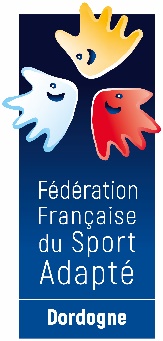 Maison départementale des sports46 rue Kleber – 24000 PérigueuxTél : 06 46 90 00 53E-mail : clement.liabot@sportadapte.fr En partenariat avec l’association Loubéjac sport et loisir, le comité Dordogne du sport adapté vous invite à participer à cet événement :JOURNEE 1 BOWLINGSPORT ADAPTE ADULTEJournée loisirJEUDI 14 DECEMBRE 2023
Bowling L’Osmoz – Lieu-dit Prentegard Nord24200 Sarlat-La-CanédaPROGRAMME SPORTIF PREVISIONNEL10h00 : accueille des sportifs 10h30 : début des parties12h30 : repas sur place13h30 : reprise des parties15h00 : fin de la journéeINFORMATIONS SPORTIVESEquipement : Prévoir une tenue sportive pour la pratique du bowling.Tarif : 4€ par partiesFonctionnement : Les parties se jouent en équipes de 4. Toutes les équipes doivent réaliser 3 parties sur la journée. Le bowling ne disposant que de 8 pistes je vous invite en fonction de vos contraintes horaires à contacter l’organisateur pour définir quand réaliser vos parties.Didier GRENDENE : 06.82.12.06.73 La Licence FFSA 2023-2024 est obligatoire.COMITE SPORT ADAPTE DORDOGNEMaison départementale des sports46 rue Kleber – 24000 PérigueuxTél : 06 46 90 00 53E-mail : clement.liabot@sportadapte.fr FICHE D’ENGAGEMENT – JOURNEE 1 BOWLING SPORT ADAPTE ADULTESARLAT – Jeudi 14 Décembre 2023A renvoyer au CDSA24 avant le jeudi 07 Décembre 2023N° d’affiliation
 et nom de l’AssociationAccompagnateur
N° tel NOMPrénomDate de naissanceSexeLicence découverte 10€(oui-non)